NOTICE OF ANNUAL GENERAL MEETING OF THE TENNIS SUPPORTER GROUP TO BE HELD ON 2 NOVEMBER 2020Notice is hereby given that the St Paul’s School Tennis Supporter Group will hold its Annual General Meeting on 2 November 2020 at 7.30pm in the Tennis Clubhouse under the Walker Centre.  All parents, carers and supporters are welcome to attend this meeting and are eligible to both nominate for Committee positions and vote on the election of Officers.Nominations are invited for the following positions on the Committee:PresidentSecretaryTreasurerCommittee MembersNominations should be made in writing on the form below and lodged with the President by Sunday 1 November 2020.  All nominations must be proposed and seconded by persons eligible to vote at the subsequent elections.  This can be done on the night of the meeting should you wish to nominate.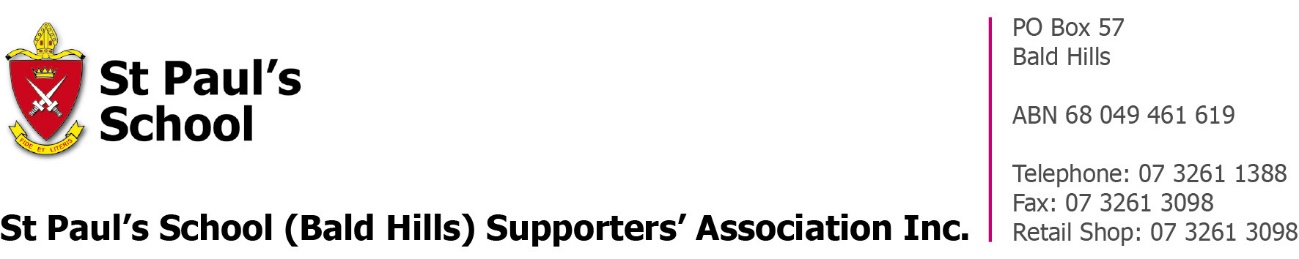 NOMINATION FORM – 2020St Paul’s School Tennis Supporter GroupPlease complete and return this form to the President by Sunday 1 November 2020 or bring along to the meeting.POSITION:  ____________________________________________________________________NOMINEE:  _____________________________________    _____________________________			(Print name and signature)NOMINATED BY:  ________________________________    _____________________________			(Print name and signature)SECONDED BY:  _________________________________    _____________________________			(Print name and signature)